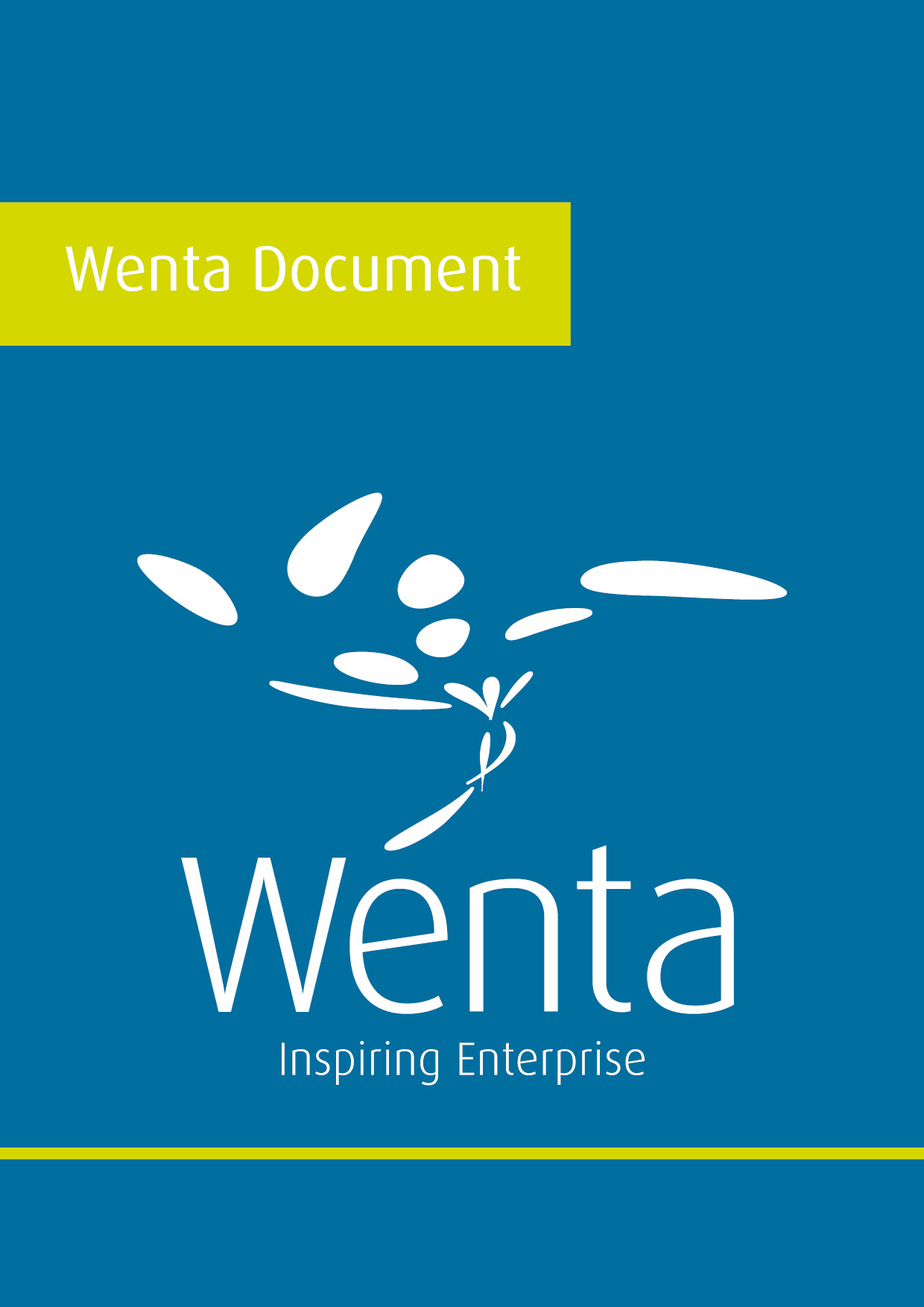 Outline of a person specificationCompany name: Job title:Note: This template is an example an employer can adapt or develop to meet its needs.  Criteria EssentialDesirableQualificationsSkills/competenciesKnowledgePrevious experienceExperience RequiredSpecial attributes (for example, a track record of writing financial reports for a company board)Personal qualities (for example, self-motivation)